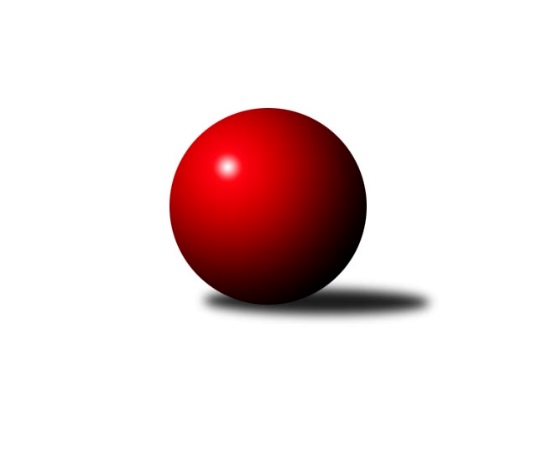 Č.16Ročník 2022/2023	10.3.2023Nejlepšího výkonu v tomto kole: 1687 dosáhlo družstvo: TJ Lokomotiva Ústí n. L. DOkresní přebor - skupina B 2022/2023Výsledky 16. kolaSouhrnný přehled výsledků:TJ Lokomotiva Ústí n. L. D	- KO Česká Kamenice B	4:2	1687:1581	5.0:3.0	9.3.TJ Kovostroj Děčín C	- TJ Teplice Letná D	4:2	1614:1491	3.0:5.0	10.3.Sokol Roudnice nad Labem	- TJ Teplice Letná C	5:1	1627:1504	6.0:2.0	10.3.TJ Union Děčín	- Sokol Ústí n. L. B	6:0	1523:1392	5.0:3.0	10.3.Sokol Ústí n. L. C	- SKK Bohušovice C	6:0	1524:1384	6.0:2.0	10.3.Tabulka družstev:	1.	TJ Lokomotiva Ústí n. L. D	16	13	0	3	70.5 : 25.5 	77.5 : 50.5 	 1628	26	2.	TJ Union Děčín	16	11	0	5	65.0 : 31.0 	84.5 : 43.5 	 1584	22	3.	Sokol Ústí n. L. C	16	11	0	5	59.0 : 37.0 	72.5 : 55.5 	 1537	22	4.	TJ Kovostroj Děčín C	16	11	0	5	59.0 : 37.0 	72.0 : 56.0 	 1609	22	5.	Sokol Ústí n. L. B	16	9	0	7	54.0 : 42.0 	70.5 : 57.5 	 1558	18	6.	KO Česká Kamenice B	16	8	0	8	50.0 : 46.0 	69.0 : 59.0 	 1532	16	7.	TJ Teplice Letná C	16	7	0	9	41.5 : 54.5 	54.0 : 74.0 	 1530	14	8.	Sokol Roudnice nad Labem	16	7	0	9	40.5 : 55.5 	58.0 : 70.0 	 1551	14	9.	TJ Teplice Letná D	16	2	0	14	22.5 : 73.5 	42.0 : 86.0 	 1451	4	10.	SKK Bohušovice C	16	1	0	15	18.0 : 78.0 	40.0 : 88.0 	 1458	2Podrobné výsledky kola:	 TJ Lokomotiva Ústí n. L. D	1687	4:2	1581	KO Česká Kamenice B	Jaroslav Vorlický	 	 217 	 213 		430 	 1:1 	 432 	 	223 	 209		Jan Chvátal	Tomáš Kocman	 	 203 	 199 		402 	 0:2 	 427 	 	205 	 222		Jiří Malec	Matěj Petýrek	 	 203 	 207 		410 	 2:0 	 357 	 	181 	 176		Eva Říhová	Kristýna Vorlická	 	 233 	 212 		445 	 2:0 	 365 	 	154 	 211		Olga Urbanovározhodčí: Eugen ŠkurlaNejlepší výkon utkání: 445 - Kristýna Vorlická	 TJ Kovostroj Děčín C	1614	4:2	1491	TJ Teplice Letná D	Miroslav Rejchrt	 	 251 	 231 		482 	 2:0 	 343 	 	203 	 140		Jana Jarošová	Petr Veselý	 	 192 	 172 		364 	 0:2 	 398 	 	201 	 197		Markéta Matějáková	Jana Sobotková	 	 183 	 224 		407 	 1:1 	 387 	 	192 	 195		Jana Němečková	Jiří Houdek	 	 174 	 187 		361 	 0:2 	 363 	 	175 	 188		Ivan Králikrozhodčí: Petr VeselýNejlepší výkon utkání: 482 - Miroslav Rejchrt	 Sokol Roudnice nad Labem	1627	5:1	1504	TJ Teplice Letná C	Josef Kecher	 	 191 	 195 		386 	 1:1 	 422 	 	185 	 237		Michal Horňák	Radek Plicka	 	 193 	 202 		395 	 2:0 	 319 	 	151 	 168		Sabina Formánková	Vladimír Chrpa	 	 230 	 209 		439 	 2:0 	 382 	 	184 	 198		Martin Soukup	Pavel Hlůžek	 	 177 	 230 		407 	 1:1 	 381 	 	183 	 198		Eva Staňkovározhodčí: Vladimír ChrpaNejlepší výkon utkání: 439 - Vladimír Chrpa	 TJ Union Děčín	1523	6:0	1392	Sokol Ústí n. L. B	Milan Pecha ml.	 	 192 	 195 		387 	 1:1 	 379 	 	209 	 170		Pavel Mihalík	Jan Pecha	 	 183 	 194 		377 	 2:0 	 313 	 	171 	 142		Eugen Šroff	Václav Pavelka	 	 179 	 185 		364 	 1:1 	 321 	 	180 	 141		Jiří Pulchart *1	Petr Kumstát	 	 218 	 177 		395 	 1:1 	 379 	 	186 	 193		Petr Staněkrozhodčí: Václav Pavelkastřídání: *1 po 87. hodu nikdo nevystřídalNejlepší výkon utkání: 395 - Petr Kumstát	 Sokol Ústí n. L. C	1524	6:0	1384	SKK Bohušovice C	Pavel Nováček	 	 187 	 204 		391 	 2:0 	 343 	 	180 	 163		Tereza Brožková	Simona Puschová	 	 181 	 182 		363 	 2:0 	 318 	 	155 	 163		Petr Prouza st.	Petr Šanda	 	 205 	 183 		388 	 1:1 	 357 	 	172 	 185		Magdalena Šabatová	Jaroslav Kuneš	 	 185 	 197 		382 	 1:1 	 366 	 	194 	 172		Luďka Maříkovározhodčí: Kuneš JaroslavNejlepší výkon utkání: 391 - Pavel NováčekPořadí jednotlivců:	jméno hráče	družstvo	celkem	plné	dorážka	chyby	poměr kuž.	Maximum	1.	Filip Dítě 	TJ Union Děčín	433.97	295.1	138.9	5.1	7/9	(456)	2.	Kristýna Vorlická 	TJ Lokomotiva Ústí n. L. D	423.14	291.3	131.8	6.5	8/8	(449)	3.	Pavel Nováček 	Sokol Ústí n. L. C	422.80	293.0	129.8	7.2	7/8	(476)	4.	Petr Staněk 	Sokol Ústí n. L. B	421.33	292.2	129.1	5.2	8/8	(464)	5.	Milan Pecha  ml.	TJ Union Děčín	419.56	295.0	124.5	10.7	8/9	(445)	6.	Miroslav Rejchrt 	TJ Kovostroj Děčín C	417.86	286.3	131.5	5.3	8/8	(482)	7.	Petr Došek 	Sokol Roudnice nad Labem	416.35	288.9	127.5	7.5	7/8	(455)	8.	Michal Horňák 	TJ Teplice Letná C	414.72	296.0	118.8	10.5	8/8	(467)	9.	Antonín Hrabě 	TJ Kovostroj Děčín C	414.33	292.9	121.4	6.9	8/8	(456)	10.	Matěj Petýrek 	TJ Lokomotiva Ústí n. L. D	408.29	288.8	119.5	9.7	7/8	(448)	11.	Jan Chvátal 	KO Česká Kamenice B	406.77	282.5	124.3	9.0	8/8	(460)	12.	Josef Devera  ml.	SKK Bohušovice C	403.39	286.6	116.8	7.1	7/8	(454)	13.	Jaroslav Vorlický 	TJ Lokomotiva Ústí n. L. D	402.98	281.9	121.1	9.9	7/8	(463)	14.	Pavel Mihalík 	Sokol Ústí n. L. B	402.64	293.0	109.6	13.2	7/8	(439)	15.	Martin Soukup 	TJ Teplice Letná C	401.06	280.8	120.3	8.8	8/8	(443)	16.	Jiří Malec 	KO Česká Kamenice B	396.13	277.5	118.6	11.5	8/8	(446)	17.	Jana Sobotková 	TJ Kovostroj Děčín C	393.57	285.4	108.2	11.6	7/8	(428)	18.	Simona Puschová 	Sokol Ústí n. L. C	392.40	285.9	106.5	10.8	8/8	(423)	19.	Radek Plicka 	Sokol Roudnice nad Labem	392.23	278.6	113.6	9.1	6/8	(427)	20.	Ivan Králik 	TJ Teplice Letná D	389.75	281.5	108.3	11.7	9/9	(441)	21.	Josef Kecher 	Sokol Roudnice nad Labem	384.38	270.1	114.2	9.9	7/8	(427)	22.	Václav Pavelka 	TJ Union Děčín	384.17	285.8	98.4	15.3	6/9	(429)	23.	Martin Pokorný 	TJ Teplice Letná D	382.78	269.7	113.1	10.8	6/9	(424)	24.	Alois Haluska 	Sokol Roudnice nad Labem	368.00	267.1	100.9	13.3	6/8	(432)	25.	Eugen Šroff 	Sokol Ústí n. L. B	366.69	265.2	101.5	11.0	6/8	(410)	26.	Miroslav Král 	KO Česká Kamenice B	365.50	264.4	101.1	11.9	6/8	(478)	27.	Jindřich Hruška 	TJ Teplice Letná C	364.57	261.2	103.4	13.6	6/8	(402)	28.	Magdalena Šabatová 	SKK Bohušovice C	358.05	258.9	99.2	14.1	7/8	(390)	29.	Markéta Matějáková 	TJ Teplice Letná D	356.67	259.6	97.1	14.9	6/9	(401)	30.	Petr Šanda 	Sokol Ústí n. L. C	354.04	258.3	95.8	14.0	7/8	(395)	31.	Jan Baco 	TJ Union Děčín	353.54	260.4	93.1	15.2	6/9	(389)	32.	Vladimír Chrpa 	Sokol Roudnice nad Labem	351.90	262.6	89.3	17.8	6/8	(439)	33.	Sabina Formánková 	TJ Teplice Letná C	346.75	257.3	89.5	15.9	6/8	(387)	34.	Jana Jarošová 	TJ Teplice Letná D	327.20	234.9	92.3	17.4	9/9	(371)	35.	Sylva Vahalová 	SKK Bohušovice C	306.93	229.0	78.0	21.5	6/8	(350)		Martin Lukeš 	TJ Teplice Letná C	431.33	295.3	136.0	6.3	1/8	(462)		Roman Filip 	SKK Bohušovice C	425.00	294.8	130.2	5.2	3/8	(432)		Jiří Semerád 	SKK Bohušovice C	424.00	301.0	123.0	3.0	1/8	(424)		Josef Matoušek 	TJ Lokomotiva Ústí n. L. D	419.00	291.6	127.4	7.8	4/8	(459)		Pavel Hlůžek 	Sokol Roudnice nad Labem	405.92	282.2	123.8	9.6	4/8	(415)		Petr Kumstát 	TJ Union Děčín	402.44	276.9	125.5	7.0	4/9	(412)		Jiří Kyral 	Sokol Ústí n. L. C	399.00	256.0	143.0	6.0	1/8	(399)		Čestmír Dvořák 	TJ Kovostroj Děčín C	397.80	284.0	113.8	10.1	5/8	(430)		Tomáš Kocman 	TJ Lokomotiva Ústí n. L. D	395.45	284.8	110.7	7.9	4/8	(440)		Jan Brhlík  st.	TJ Teplice Letná C	393.75	272.8	121.0	11.5	2/8	(418)		Jan Pecha 	TJ Union Děčín	391.30	282.5	108.9	9.8	4/9	(403)		Petr Veselý 	TJ Kovostroj Děčín C	388.63	268.6	120.1	13.4	5/8	(437)		Jaroslav Kuneš 	Sokol Ústí n. L. C	385.77	277.5	108.3	11.9	5/8	(414)		Vladislav Janda 	KO Česká Kamenice B	383.00	271.2	111.8	9.1	4/8	(422)		Eva Říhová 	KO Česká Kamenice B	382.42	277.4	105.0	13.0	3/8	(402)		Jitka Sottnerová 	TJ Lokomotiva Ústí n. L. D	382.38	275.0	107.4	9.8	4/8	(405)		Kryštof Rusek 	TJ Teplice Letná D	382.30	274.4	107.9	10.3	2/9	(392)		Jiří Pulchart 	Sokol Ústí n. L. B	378.71	269.9	108.8	10.9	5/8	(409)		Tomáš Rabas 	TJ Teplice Letná D	378.50	273.5	105.0	13.0	2/9	(383)		Jiří Houdek 	TJ Kovostroj Děčín C	378.50	282.5	96.0	16.5	1/8	(396)		Luďka Maříková 	SKK Bohušovice C	374.67	267.2	107.4	12.6	5/8	(408)		Milan Wundrawitz 	Sokol Ústí n. L. B	369.50	271.0	98.5	12.9	4/8	(389)		Eva Staňková 	TJ Teplice Letná C	362.67	258.3	104.3	15.4	3/8	(391)		Libor Hekerle 	KO Česká Kamenice B	362.08	262.9	99.2	14.3	4/8	(428)		Tereza Brožková 	SKK Bohušovice C	360.60	256.0	104.6	13.4	5/8	(383)		Jana Němečková 	TJ Teplice Letná D	349.06	256.2	92.9	16.9	4/9	(387)		Olga Urbanová 	KO Česká Kamenice B	346.67	246.8	99.8	17.3	3/8	(410)		Petr Prouza  st.	SKK Bohušovice C	341.25	247.3	94.0	15.6	4/8	(379)		Martin Dítě 	TJ Union Děčín	334.00	245.0	89.0	12.0	1/9	(334)		Kamil Navrátil 	TJ Union Děčín	327.33	248.5	78.8	19.7	2/9	(338)		Adolf Michel 	Sokol Ústí n. L. C	324.00	244.3	79.7	19.3	3/8	(358)		František Mourek 	TJ Union Děčín	286.00	212.0	74.0	26.0	1/9	(286)		Karel Šrámek 	TJ Teplice Letná D	264.00	197.0	67.0	33.0	1/9	(264)Sportovně technické informace:Starty náhradníků:registrační číslo	jméno a příjmení 	datum startu 	družstvo	číslo startu
Hráči dopsaní na soupisku:registrační číslo	jméno a příjmení 	datum startu 	družstvo	Program dalšího kola:17. kolo16.3.2023	čt	17:00	KO Česká Kamenice B - TJ Kovostroj Děčín C	17.3.2023	pá	17:00	SKK Bohušovice C - TJ Lokomotiva Ústí n. L. D	17.3.2023	pá	17:00	Sokol Ústí n. L. C - TJ Union Děčín	18.3.2023	so	16:15	TJ Teplice Letná D - Sokol Roudnice nad Labem	18.3.2023	so	16:15	TJ Teplice Letná C - Sokol Ústí n. L. B	Nejlepší šestka kola - absolutněNejlepší šestka kola - absolutněNejlepší šestka kola - absolutněNejlepší šestka kola - absolutněNejlepší šestka kola - dle průměru kuželenNejlepší šestka kola - dle průměru kuželenNejlepší šestka kola - dle průměru kuželenNejlepší šestka kola - dle průměru kuželenNejlepší šestka kola - dle průměru kuželenPočetJménoNázev týmuVýkonPočetJménoNázev týmuPrůměr (%)Výkon10xMiroslav RejchrtKovostroj C4828xMiroslav RejchrtKovostroj C12048210xKristýna VorlickáLok. Ústí n/L. D4451xVladimír ChrpaRoudnice110.954391xVladimír ChrpaRoudnice4392xPetr KumstátUnion Děčín109.313956xJan ChvátalČ. Kamenice B4324xKristýna VorlickáLok. Ústí n/L. D109.234453xJaroslav VorlickýLok. Ústí n/L. D4306xMilan Pecha ml.Union Děčín107.13872xJiří MalecČ. Kamenice B4273xMichal HorňákTeplice C106.66422